 Calendar Puzzle Cards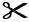 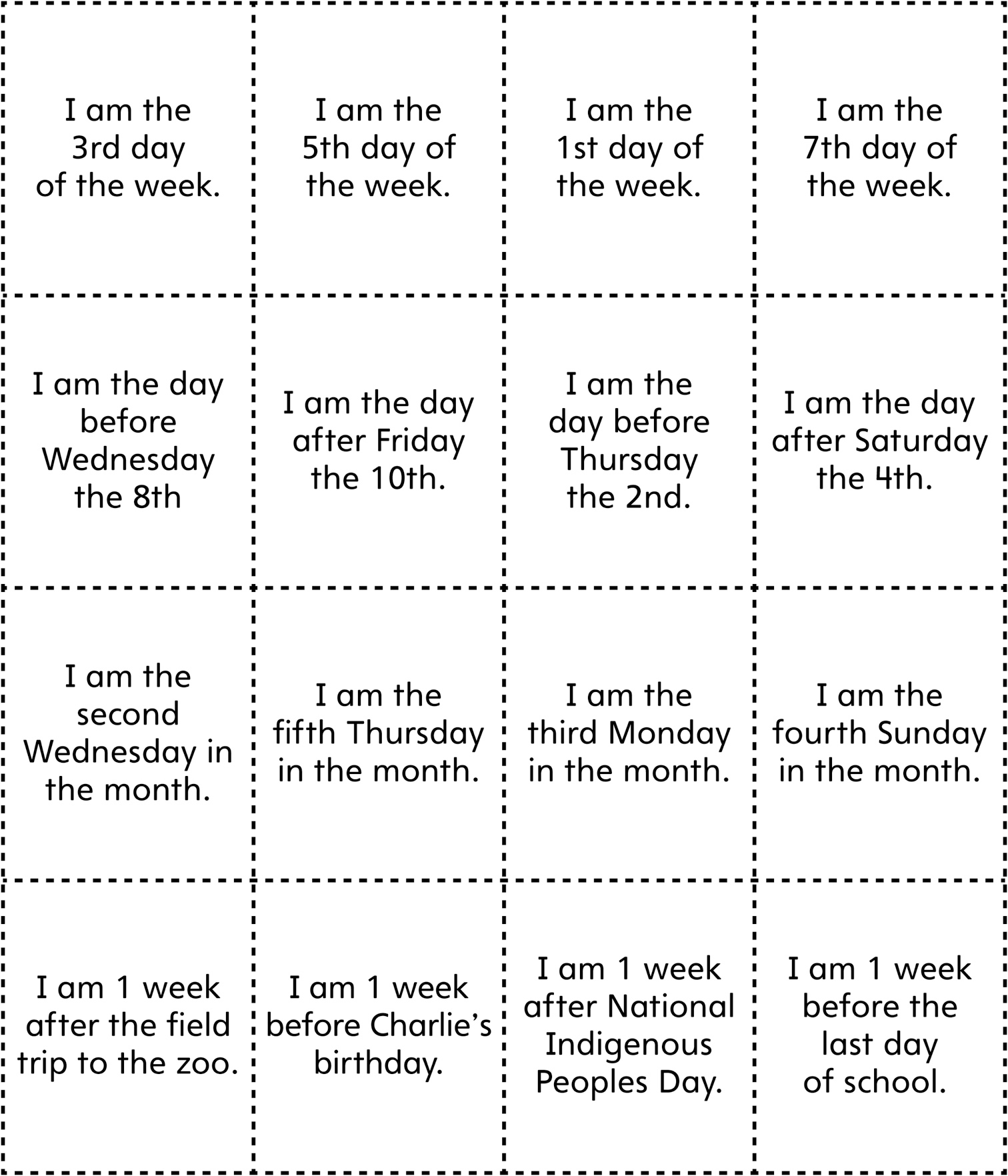 Calendar Puzzle Cards 
(for Accommodations)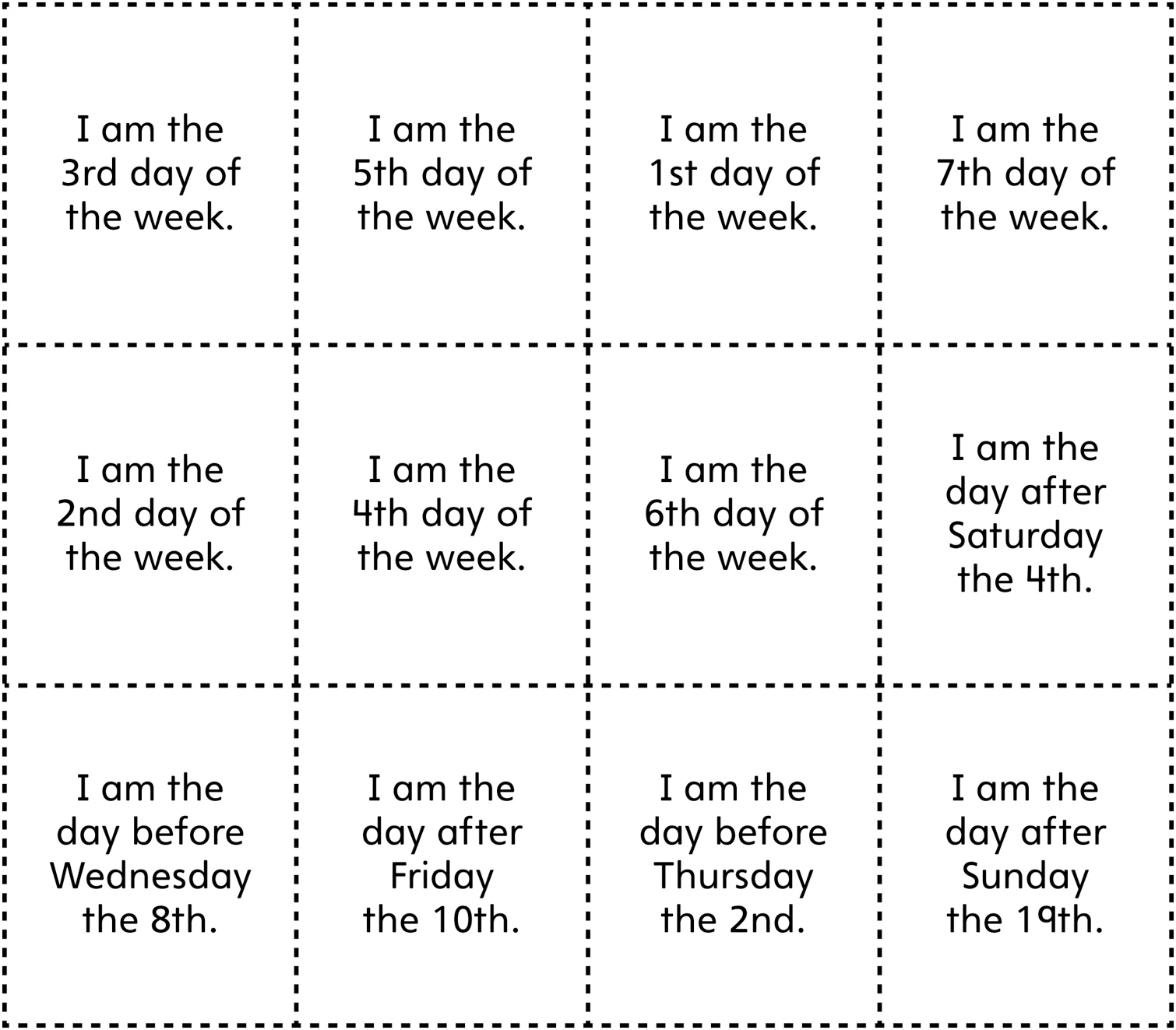  			Calendar Puzzle Cards 			(for Extension)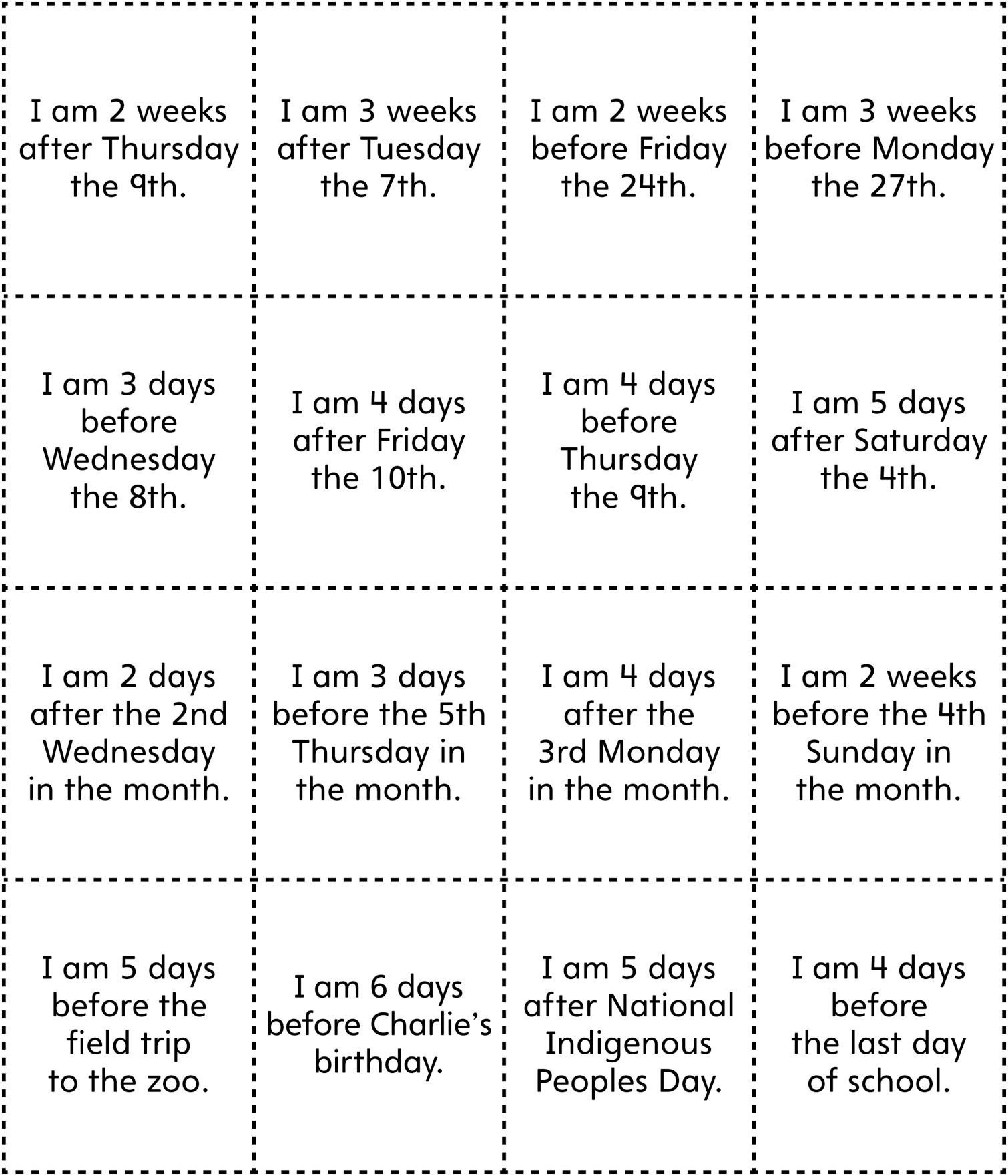 